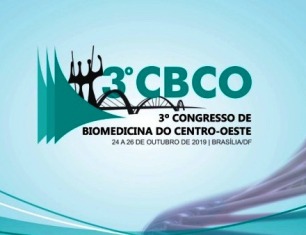 3º Congresso de Biomedicina do Centro-Oeste destaca caráter multidisciplinar e empreendedor da profissãoEvento, em Brasília, no mês de outubro, reunirá pesquisadores, profissionais e estudantes em palestras, mini-cursos e painéis temáticosCom o tema “Ciência, Tecnologia e Empreendedorismo no Fortalecimento da Biomedicina”, o 3º Congresso de Biomedicina do Centro-Oeste, de 24 a 26 de outubro, no Hotel Nacional, em Brasília (DF), promete reunir cerca de 500 profissionais numa programação que contempla as mais variadas habilitações da Biomedicina e o mercado de trabalho. A promoção é da Associação da Biomedicina – 3ª Região (ABM-3), com apoio do Conselho Regional de Biomedicina – 3ª Região (CRBM-3). Na programação estão confirmadas 34 palestras, 8 mini-cursos e 7 painéis temáticos. Os assuntos tratam de aspectos gerais da Biomedicina, como novas habilitações, mercado de trabalho e empreendedorismo, inteligência emocional; além dos específicos, por exemplo, Estética, Tecnologias diversas aplicadas aos diagnósticos, Imagem, Hemoterapia, Genética etc. A programação completa está no site www.cbco2019.com.br. Haverá ainda programação cultural.O 3º Congresso de Biomedicina do Centro-Oeste é uma oportunidade para a aprendizagem e o networking. O evento reúne autoridades da Biomedicina que favorecerão debate, a troca de experiências e as possibilidades para novas perspectivas. Em 2019, a Biomedicina completou 40 anos de regulamentação no Brasil. Nessas quatro décadas, a profissão avançou consideravelmente e tem papel preponderante e de contribuição quanto se trata de garantir a saúde da população. A palestra de abertura, "Avanços tecnológicos na hematologia laboratorial e a garantia de qualidade na segurança do paciente. A importância do biomédico", no dia 24 de outubro, às 20 horas será ministrada pelo biomédico e médico Luiz Murilo Martins de Araújo. Ele é professor de Hematologia Laboratorial do Curso de Medicina da Pontifícia Universidade Católica de Goiás (PUC-GO) e de Medicina Laboratorial da Faculdade de Medicina da Universidade Federal de Goiás (UFG).Já o encerramento será com a palestra “Novas Fronteiras da Biomedicina: O Paradigma do Aconselhamento Genético”, conduzida pelo professor Titular da Pontifícia Universidade Católica de Goiás (PUC-GO), biomédico geneticista da Secretaria Estadual de Saúde em Goiás (SES-GO), Aparecido Divino da Cruz, PhD. A palestra será no dia 26 de outubro, às 18h30. O tema é um dos mais aguardados pelos congressistas. Números da Biomedicina no Brasil30 HabilitaçõesCem mil biomédicos, professores e pesquisadores70 mil inscritos nos Conselhos Regionais19 mil alunos em formação419 cursos de Graduação238 escolas de biomedicina(Fonte: CFBM- números referentes a 2018)Logomarca traz ícones de Brasília A logo do 3º CBCO traz em destaque dois símbolos da Capital Federal: o monumento Os Guerreiros, também conhecido como Os Candangos, obra em homenagem aos operários que trabalharam na construção da cidade; e a Ponte Juscelino Kubitschek sobre o Lago Paranoá, cujos arcos assimétricos representam o movimento de uma pedra ‘quicando’ sobre o espelho d’água. Outro símbolo na imagem é o do DNA, que na saúde é uma referência a todos os seres vivos. Brasília é considerada patrimônio mundial pela Unesco devido ao seu conjunto arquitetônico e urbanístico.Sugestões de PautaNo site do 3º Congresso de Biomedicina do Centro-Oeste – www.cbco2019.com.br – há matérias sobre as palestras que serão ministradas na Sala Principal do Congresso e que podem render boas pautas. Confira:Biotecnologias no RejuvenescimentoEpigenética (a relação célula e sua interpretação de sinais externos)Inteligência Emocional no ambiente de trabalho (com foco na Biomedicina)Avanços tecnológicos na hematologia laboratorial e a garantia de qualidade na segurança do paciente. A importância do biomédicoNovas Fronteiras da Biomedicina: O Paradigma do Aconselhamento GenéticoOs desafios do biomédico no monitoramento de pessoas com HIV (: o que saber sobre carga viral e contagem de linfócitos)SERVIÇOData: 24, 25 e 26 de outubroHora: a partir das 8 horas (veja horário de cada palestra em: https://qe.iweventos.com.br/evento/cbco2019/programacao/gradeatividades/2)Local: Hotel Nacional - SHS Quadra 1 - Bloco A - Asa Sul, Brasília.Contato: Assessoria de Imprensa CRBM-3  - Jaísa Gleice – (62) 3215-1512 / (62) 9-8484-4642                 QE Eventos – (62) 3214-1005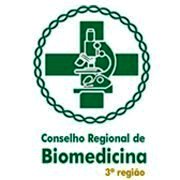 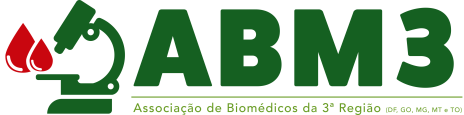 